Toucan Crossing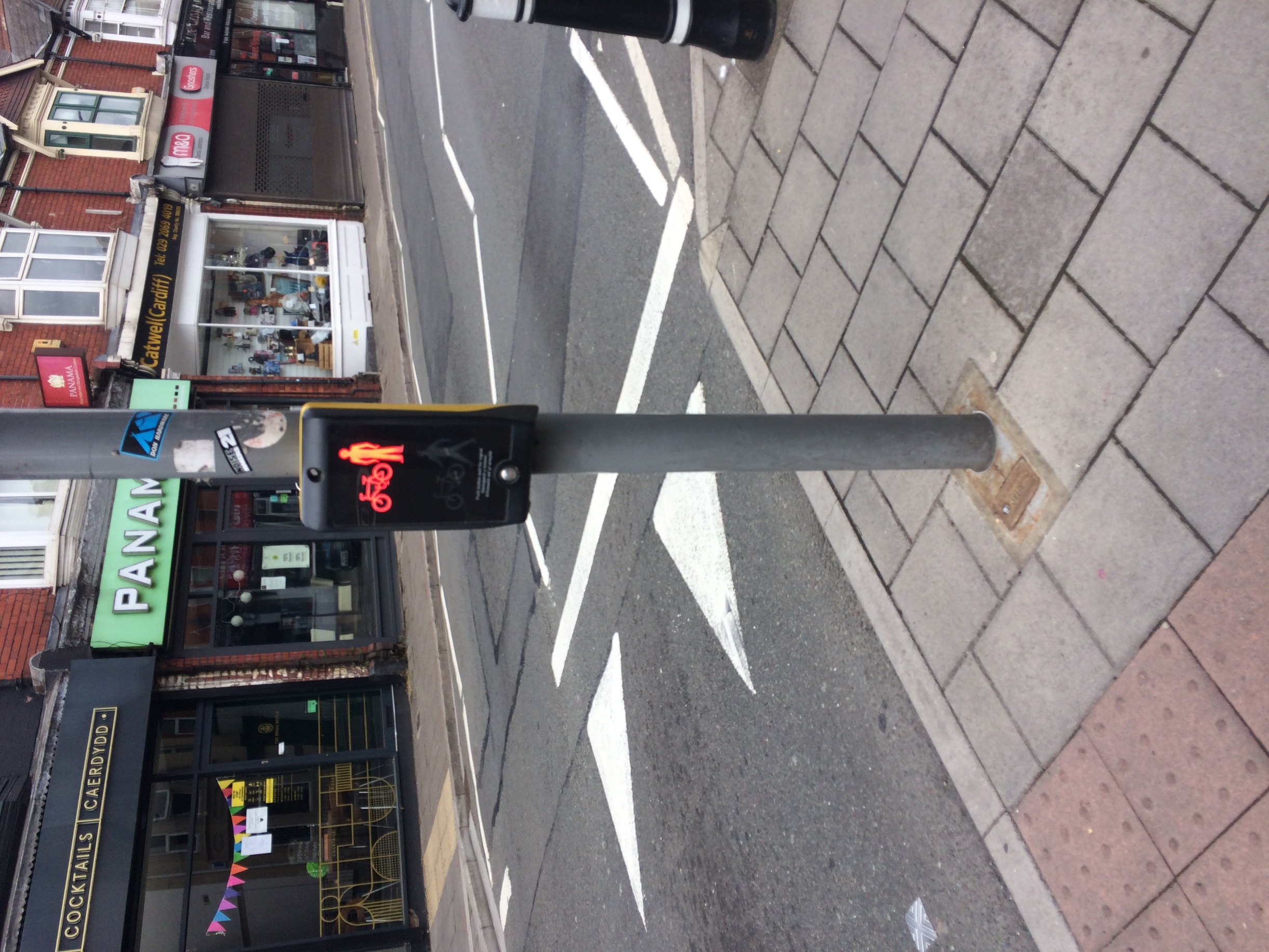 Zebra Crossing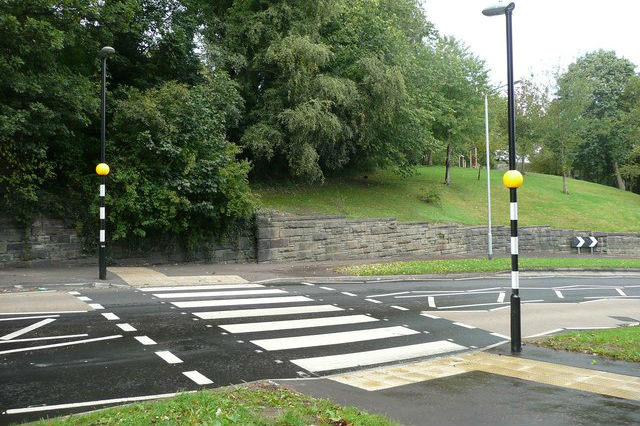 Pelican / Puffin Crossing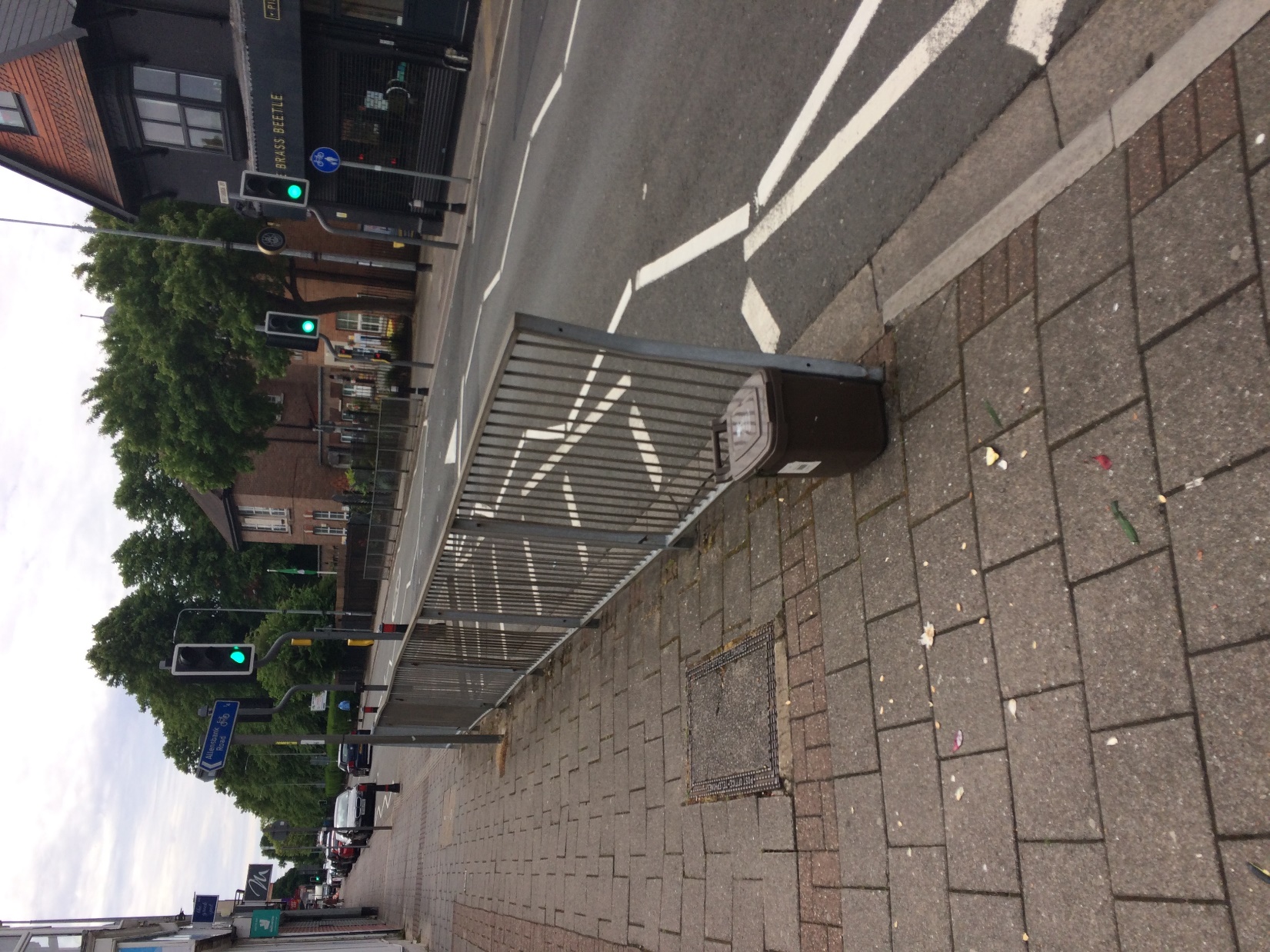 Traffic Island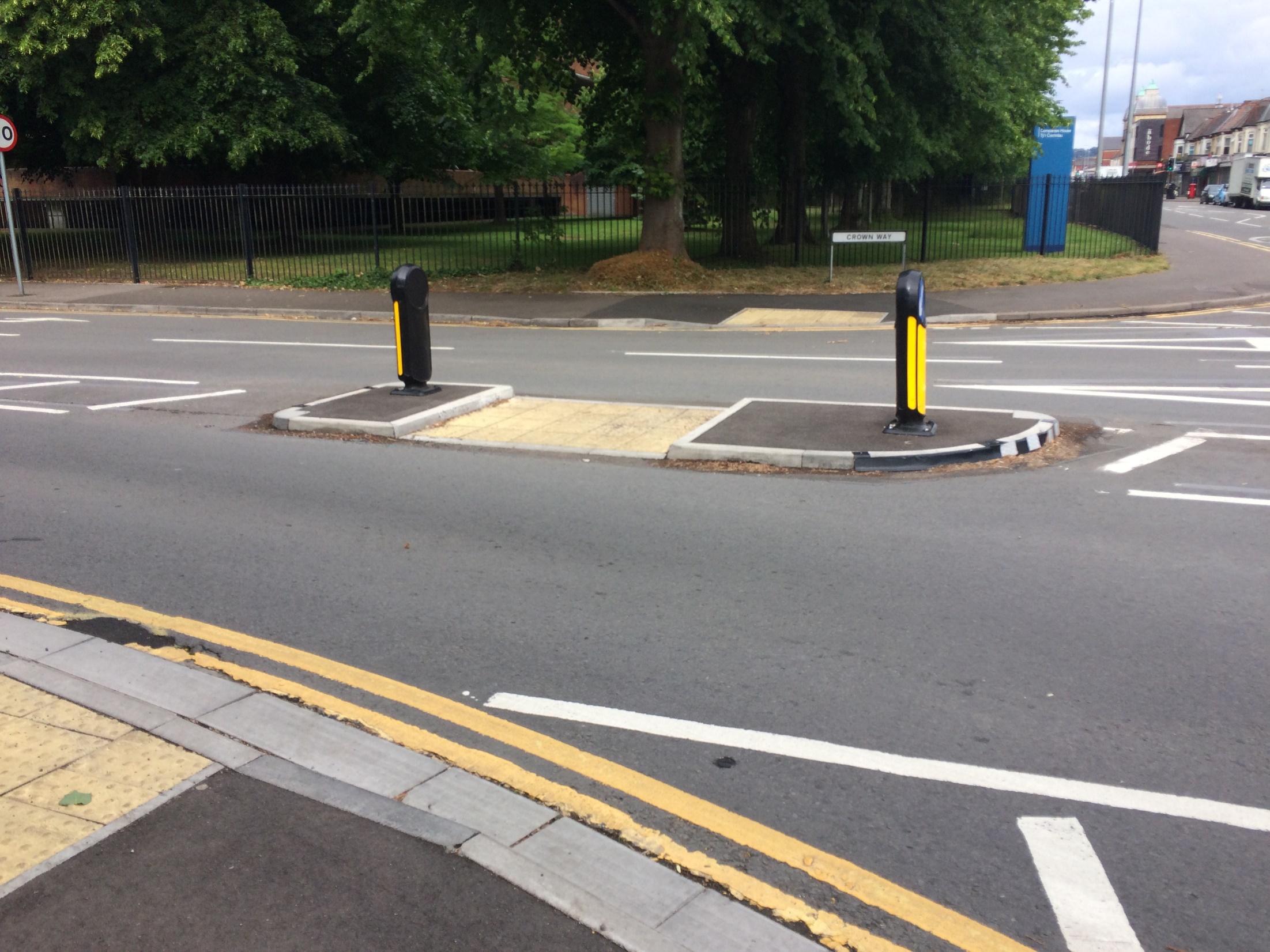 Junctions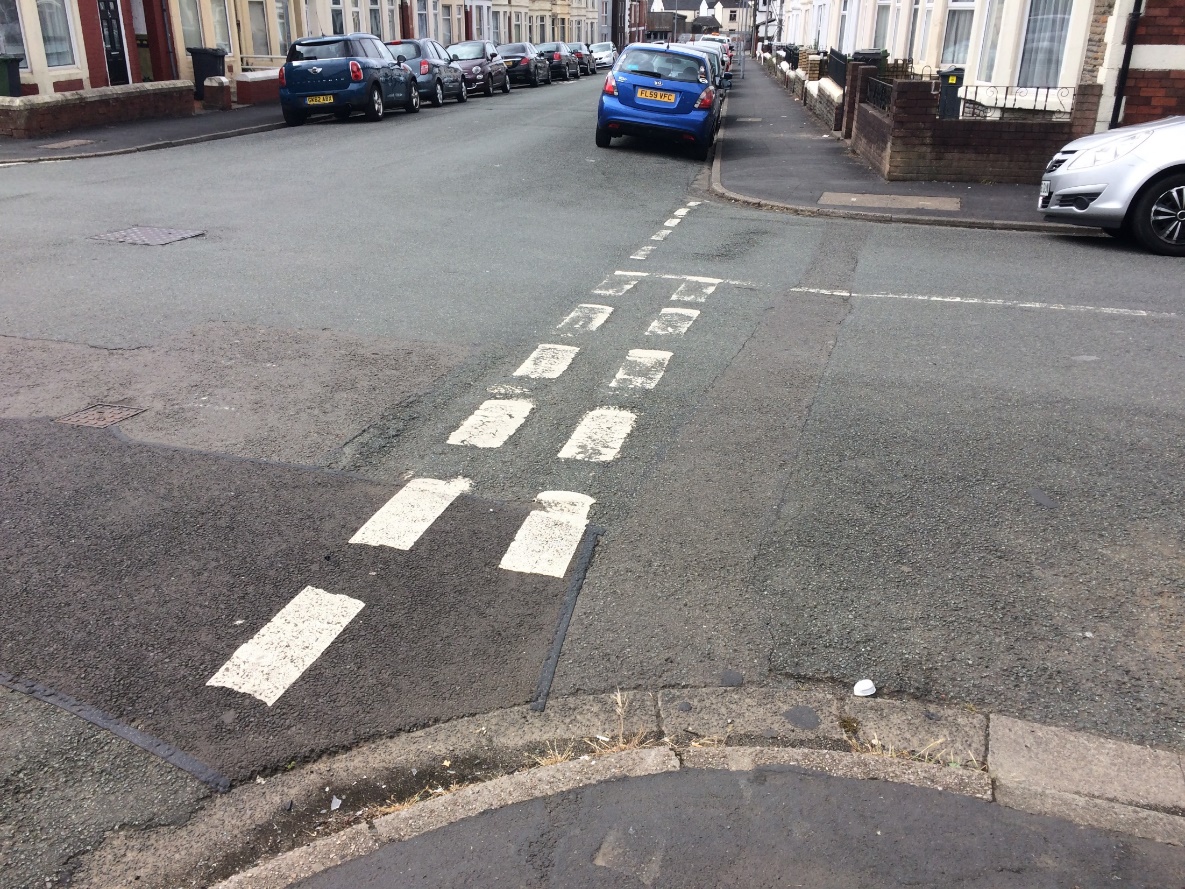 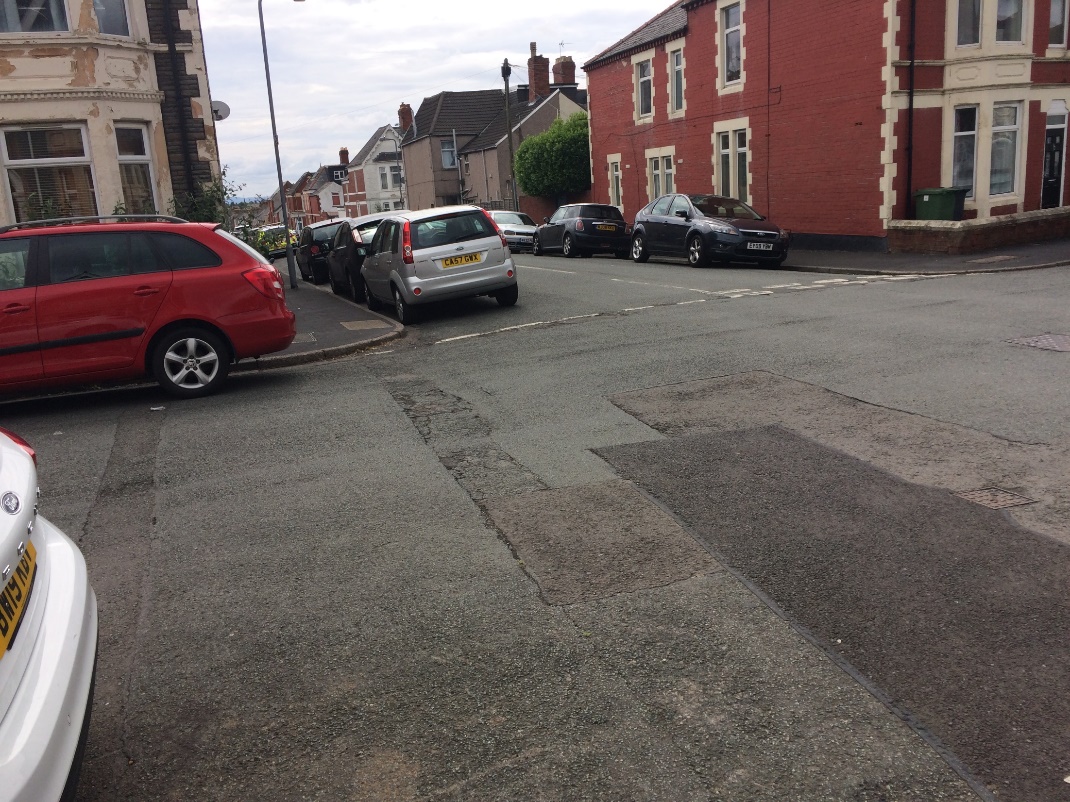 Parked Cars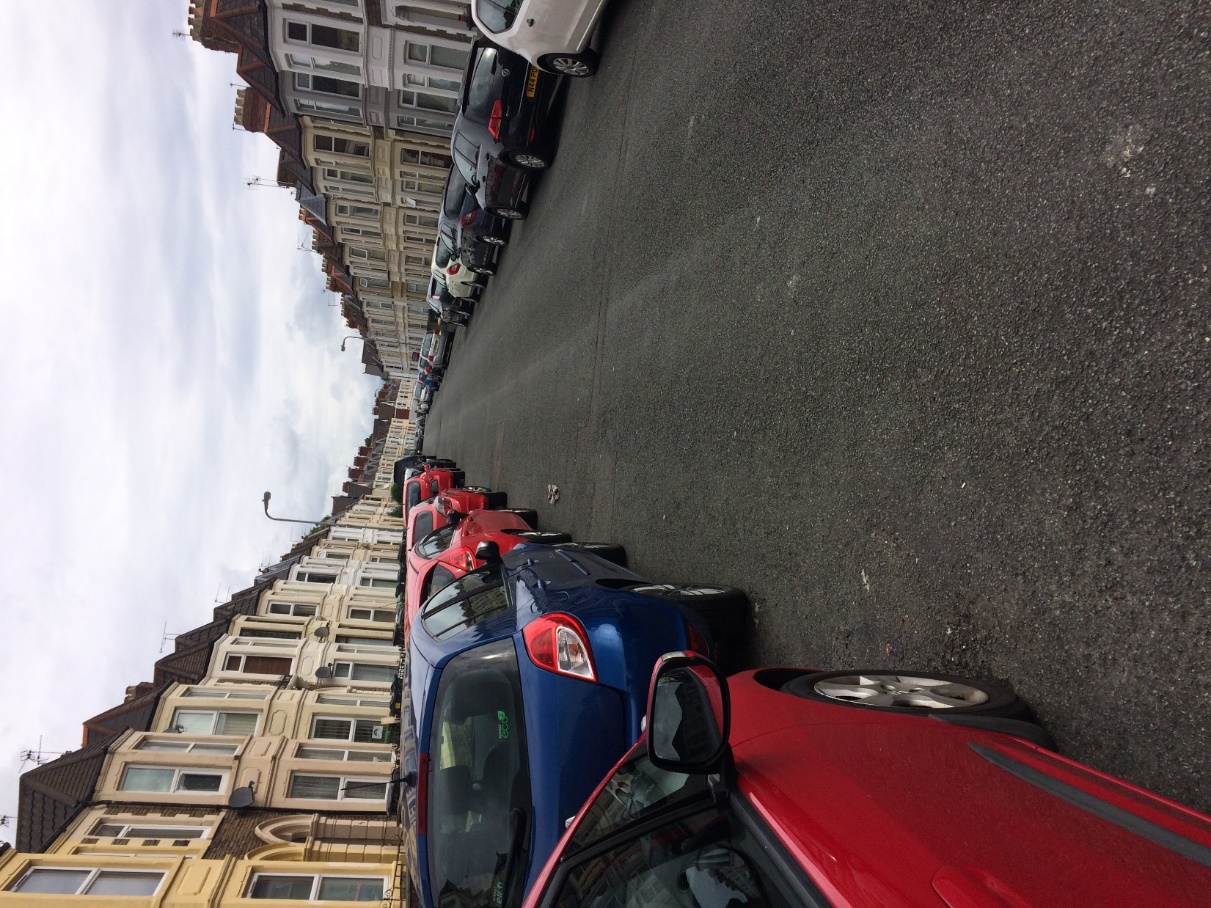 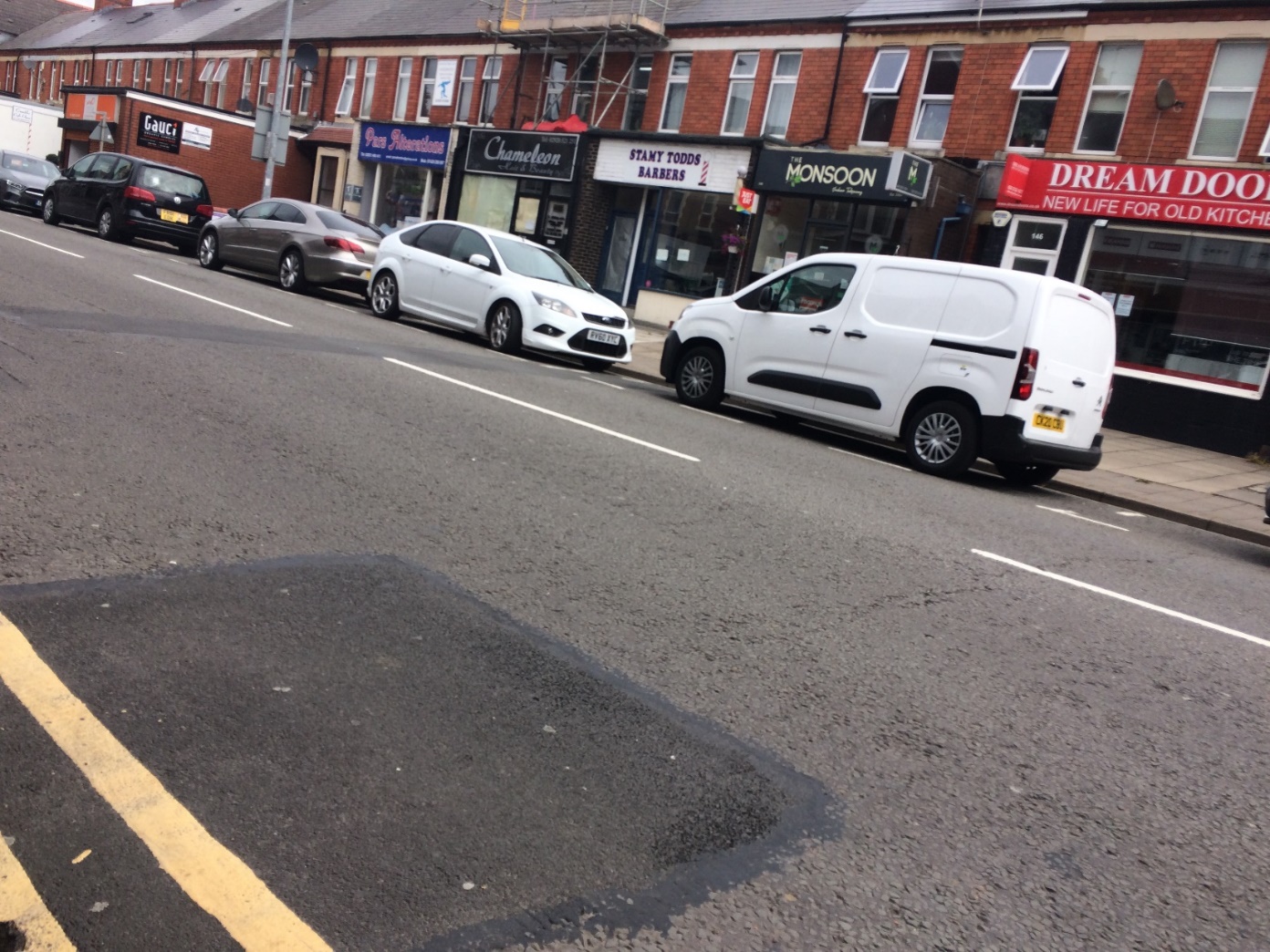 Pavement Parking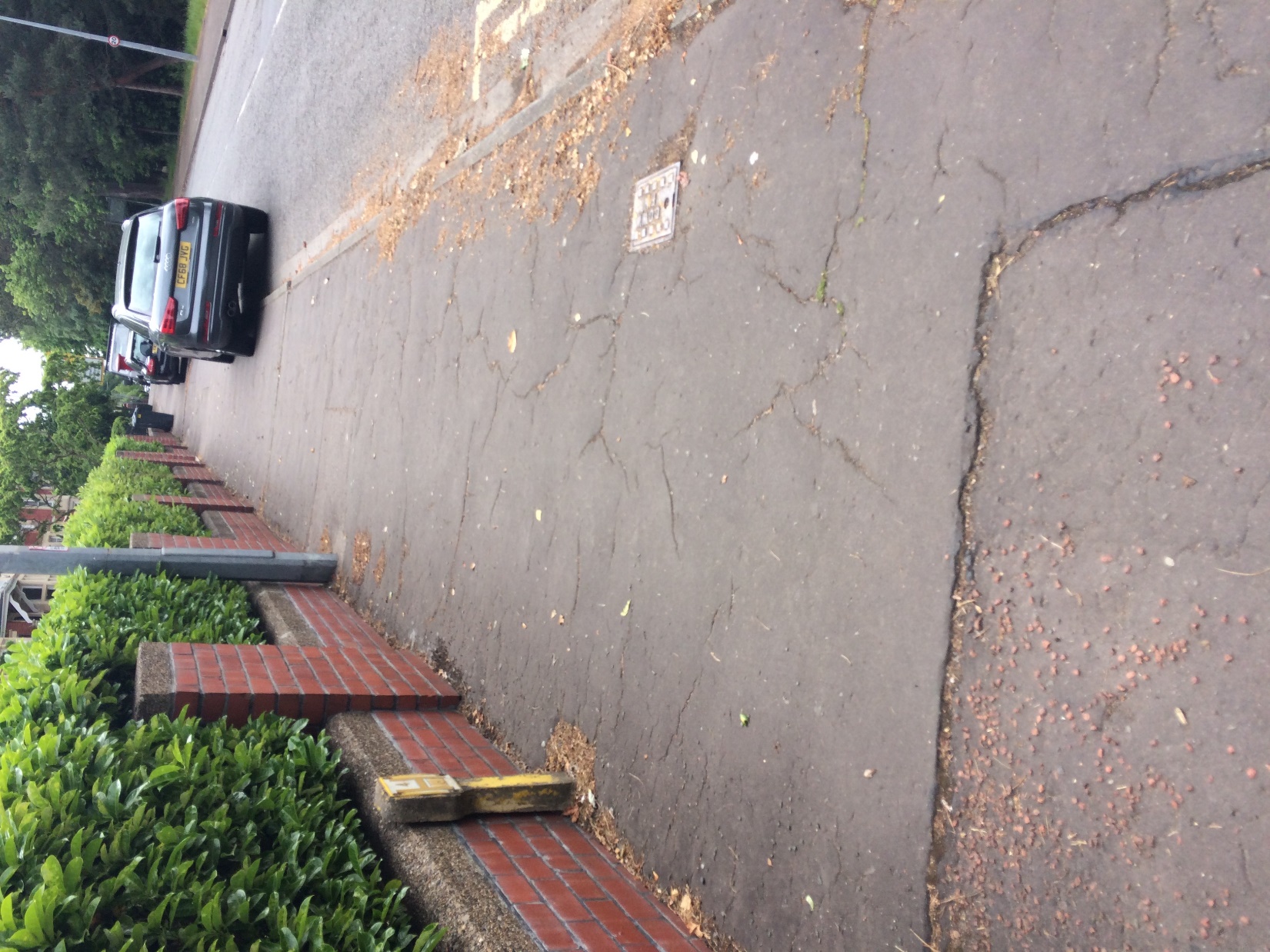 Footbridge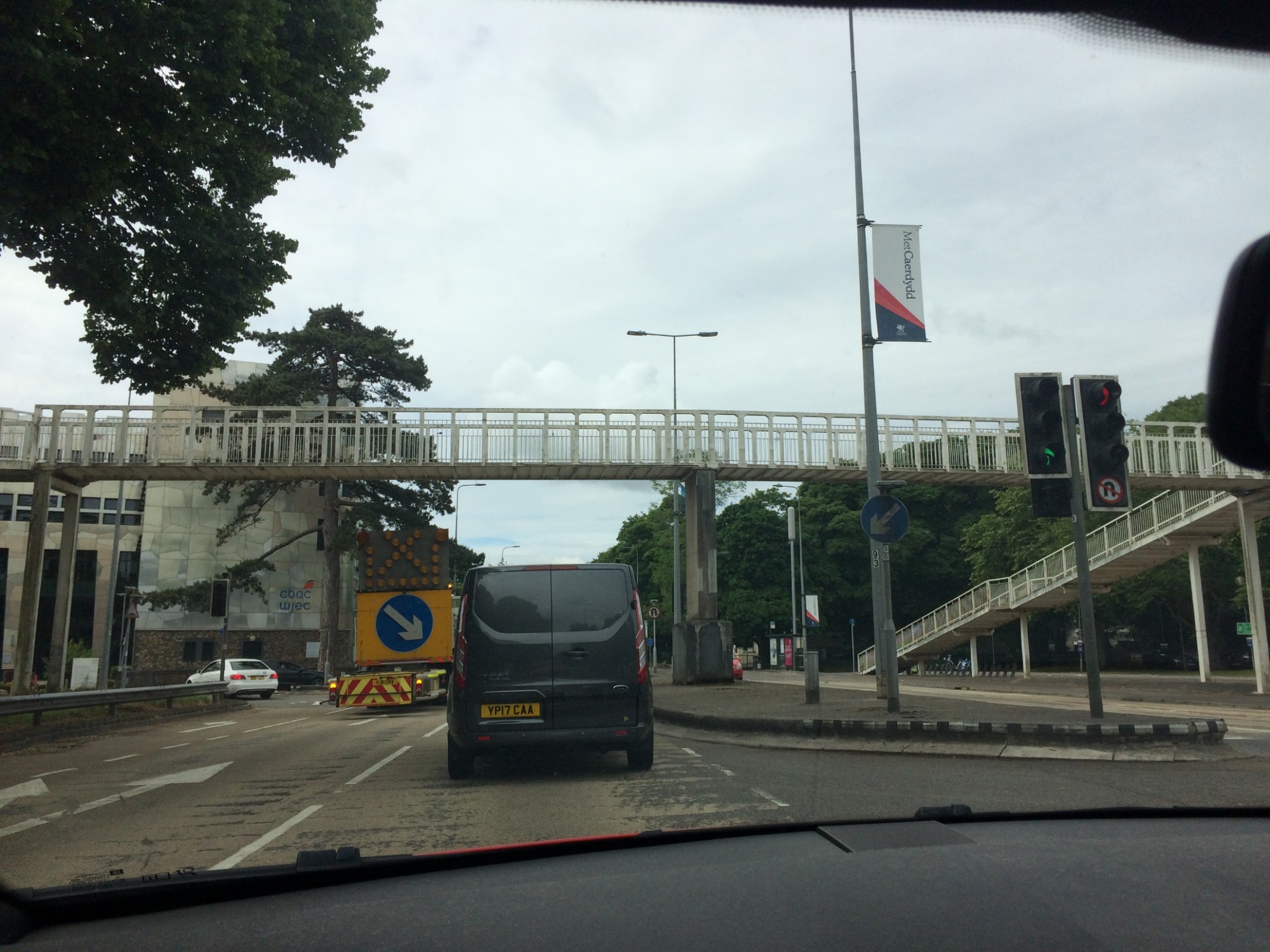 Underpass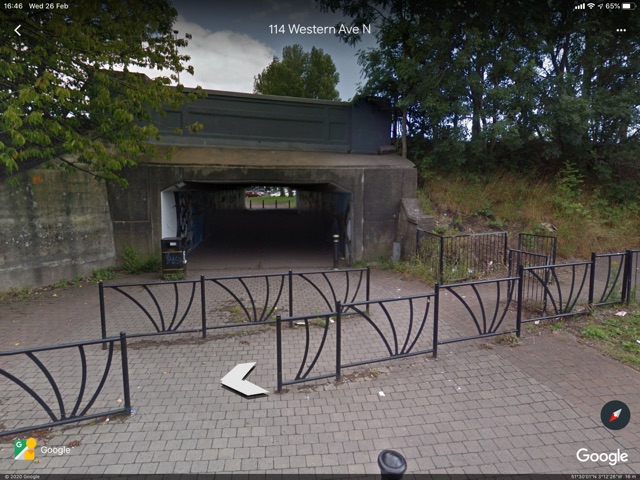 